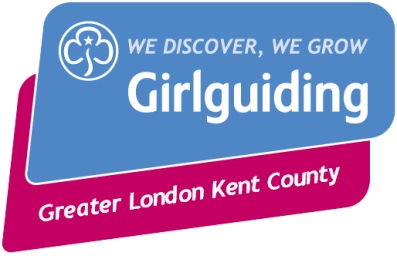 International opportunities with GLKExpression of interest formThis is not an application form, merely an information form to assist in the creation of balanced and qualified leadership teams.  Please contact GLK.International@gmail.com if you have any queries or hesitations.When completed, please either email this form to GLK.International@gmail.com or post to Helen Candy, GLK International Advisor, 12 Forde Avenue, Bromley, Kent, BR1 3EX.Full nameGuiding registration numberGuiding qualifications held (with details of age group).  Please include any holiday / camp / travelling abroad qualificationsAge groups worked with regularly (Please circle all that apply)Rainbows    /   Brownies   /   Guides   /   Senior Section / Trefoil GuildWhich Division and District do you Guide in?Division:District: How far are you willing to travel with Girlguiding? Please circle all that are appropriateUK    /     Europe    /    Americas    /    Africa    /    Asia    /    Australasia or pacificPlease briefly outline any international travel you have undertaken within guiding.Please briefly outline any international travel you have undertaken outside of guiding.Why have you put yourself forward to lead an international opportunity at this time?Please tell us something about yourself, your family and your local community.